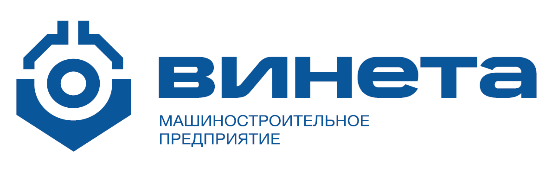 Реквизиты ООО "Винета"Директор Суховинский Игорь СеменовичГлавный бухгалтер Кондратенко Ирина Владимировнаюридический/фактический адрес: 187026, Ленинградская область, Тосненский район, г. Никольское, Ульяновское шоссе, дом 5Гтел (812) 493-50-48факс (812) 493-50-48e-mail:  info@vineta.ruИНН  7810697833 КПП 471601001Р/с 40702810006000045606 Санкт-Петербургский филиал ПАО "Промсвязьбанк" г. Санкт-ПетербургК/с 30101810000000000920БИК 044030920ОГРН 1037816006800ОКПО 44338303ОКАТО 41248508000ОКТМО 41648108ОКОГУ 4210014ОКФС 16ОКОПФ 12300ОКОНХ 14843ОКВЭД 25.62